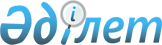 Об утверждении Перечня и Правил применения технического средств таможенного контроля
					
			Утративший силу
			
			
		
					Приказ Председателя комитета государственных доходов Министерства финансов Республики Казахстан от 15 декабря 2014 года № 90. Зарегистрирован в Министерстве юстиции Республики Казахстан 16 января 2015 года № 10092. Утратил силу приказом Председателя Комитета государственных доходов Министерства финансов Республики Казахстан от 12 ноября 2015 года № 704      Сноска. Утратил силу приказом Председателя Комитета государственных доходов Министерства финансов РК от 12.11.2015 № 704.      В соответствии с пунктом 1 статьи 196 Кодекса Республики Казахстан от 30 июня 2010 года «О таможенном деле в Республике Казахстан», а также согласно подпункту 28) пункта 16 Положения Комитета государственных доходов Министерства финансов Республики Казахстан, утвержденного приказом Министра финансов Республики Казахстан от 26 сентября 2014 года № 417, ПРИКАЗЫВАЮ:

      1. 

Утвердить прилагаемый Перечень и Правила применения технических средств таможенного контроля. 

      2. 

Департаменту таможенного контроля Комитета государственных доходов Министерства финансов Республики Казахстан в установленном законодательством порядке обеспечить: 

      1) 

государственную регистрацию настоящего приказа в Министерстве юстиции Республики Казахстан; 

      2) 

в течение десяти календарных дней после государственной регистрации настоящего приказа направление его на официальное опубликование в периодических печатных изданиях и в информационно-правовой системе «Әділет»; 

      3) 

размещение настоящего приказа на интернет-ресурсе Министерства финансов Республики Казахстан. 

      3. 

Настоящий приказ вводится в действие по истечении десяти календарных дней со дня государственной регистрации. 

 

  

Перечень технических средств таможенного контроля

      Технические средства таможенного контроля подразделяются на следующие виды:

      1) 

автоматизированная система учета автотранспортных средств, используемая органами государственных доходов для визуального и автоматизированного контроля над въезжающими/выезжающими на таможенную территорию Таможенного союза автотранспортными средствами путем автоматизации их регистрации по государственным регистрационным номерным знакам;

      2) 

технические средства радиационного контроля, предназначенные для обнаружения, локализации и идентификации перевозимых радиоактивных и делящихся материалов, опасных отходов, измерения их количественных и качественных характеристик. К ним относятся дозиметры, радиометры, портативные и стационарные спектрометры, стационарные системы обнаружения делящихся и радиоактивных материалов;

      3) 

автоматизированная система определения весовых и габаритных параметров транспортных средств и видеонаблюдения, используемая органами государственных доходов для контроля за измерением весовых и габаритных параметров автотранспортных средств; 

      4) 

досмотровая интраскопическая техника, в том числе оснащенная системами обработки и анализа изображения, используемая органами государственных доходов для визуальной проверки транспортных средств, содержимого грузовых отсеков транспортных средств, контейнеров, сопровождаемого и несопровождаемого багажа пассажиров, международных почтовых отправлений и товаров в мелких, среднегабаритных и крупногабаритных тарах, без их вскрытия, а также физических лиц методом неинтрузивного (бесконтактного) досмотра. Органами государственных доходов применяются стационарные, переносные и мобильные системы неинтрузивного досмотра; 

      5) 

технические средства поиска, используемые при осуществлении таможенного досмотра сопровождаемого и несопровождаемого багажа пассажиров, международных почтовых отправлений, товаров и труднодоступных мест в транспортных средствах. Техническими средствами поиска являются:



      металлодетекторы - электронные приборы, позволяющие обнаруживать предметы из черных и цветных металлов. Органами государственных доходов применяются портативные, переносные и стационарные металлодетекторы;



      зеркала досмотровые - телескопические держатели с набором сменяемых зеркал разных форм и размеров, применяются с ручными осветительными приборами для досмотра товаров, транспортных средств в труднодоступных местах;



      щупы досмотровые - металлические стержни особой закалки разных диаметров и длины, изготавливаются с отверстием специальной формы для забора проб из вложений прокалываемых объектов (мягких и картонных упаковок, сидений в транспортных средствах, сыпучих грузов);



      эндоскопы - оптические приборы, предназначенные для досмотра труднодоступных мест в транспортных средствах и емкостей, заполненных различными, в том числе и агрессивными жидкостями;



      досмотровые фонари и лампы - осветительные приборы, предназначенные для оптимального освещения в ночное время суток и в слабоосвещенных помещениях. Органами государственных доходов применяются мобильные, переносные и стационарные фонари и лампы;



      приборы для определения изменения плотности - приборы, предназначенные для обнаружения посторонних вложений в труднодоступных местах, таких как топливные баки, двери, колеса транспортных средств, стенки прицепов грузовых автомобилей;



      тепловизоры - приборы, предназначенные для оперативного поиска, обнаружения и наблюдения в динамике собственного излучения теплоизлучающих объектов;

      6) 

технические средства идентификации, к ним относятся:



      приборы определения подлинности таможенных и иных документов;



      приборы определения подлинности пробы драгоценных металлов;



      приборы, определения подлинности драгоценных камней;



      приборы идентификации наркотических, психотропных веществ и прекурсоров; 



      приборы идентификации взрывчатых веществ;

      рентгенофлуорэсцентные анализаторы;



      приборы взвешивания;

      приборы учета энергоресурсов;



      идентификаторы, детекторы и анализаторы хладагентов;



      приборы считывания электронных запорно-пломбировочных устройств (электронных пломб);



      принтеры штрих-кодов;



      приборы считывания штрих-кодов;



      средства идентификации;

      7) 

технические средства визуального наблюдения, используемые органами государственных доходов для наблюдения за оперативной обстановкой на объектах, где осуществляется таможенный контроль. 



      К техническим средствам визуального наблюдения относятся носимые видеорегистраторы, оптические приборы наблюдения, бинокли, монокулярные и стереотрубы, приборы ночного видения, а также локальные (замкнутые) системы обзорного телевидения - сеть телевизионных камер, неуправляемых или дистанционно управляемых с единого контрольного пульта, и контрольных мониторов, видеокамера, фотоаппараты;

      8) 

технические средства контроля носителей аудио и видеоинформации, к которым относятся магнитофоны, видеомагнитофоны, плейеры всех систем и форматов записи, телемониторы, телевизоры, специальные компьютерные контрольные системы, фото-, кино-, слайдпроекторы, устройства для просмотра микрофишей, а также устройства для стирания аудио-, видеоинформации; 

      9) 

технические средства оперативной связи, применяемые должностными лицами органов государственных доходов для обеспечения оперативного управления процессом таможенного контроля. Комплекс включает: переносную, стационарную (базовую), автомобильную аппаратуру радиосвязи, работающую на специально выделенных органам государственных доходов радиочастотах. 

  

Правила применения технических средств таможенного контроля 

1. Общие положения      1. 

Настоящие Правила устанавливают порядок применения технических средств при осуществлении таможенного контроля товаров, транспортных средств, перемещаемых через таможенную границу Таможенного союза, а также физических лиц, пересекающих таможенную границу Таможенного союза. 

      2. 

Технические средства таможенного контроля - комплекс специальных технических средств, применяемых органами государственных доходов в процессе таможенного контроля физических лиц, товаров и транспортных средств, с целью сокращения времени проведения таможенного контроля и выявления фактов правонарушений (преступлений) в сфере таможенного дела. 

      3. 

Применение технических средств таможенного контроля должно быть безопасным для жизни и здоровья человека, животных и растений и не должно причинять вред лицам, товарам и транспортным средствам. 

      4. 

Должностное лицо органа государственных доходов, осуществляющее таможенный контроль, в зависимости от форм таможенного контроля и специфики перемещения физических лиц, товаров и транспортных средств определяет необходимость применения тех или иных технических средств таможенного контроля. 

      5. 

При таможенном наблюдении применяются следующие технические средства таможенного контроля: 

      1) 

автоматизированные системы учета автотранспортных средств, применяемые в отношении автотранспортных средств, пересекающих таможенную границу Таможенного союза путем регистрации автотранспортных средств по государственному номеру транспортного средства. 



      По результатам применения автоматизированной системы учета автотранспортных средств полученная информация передается по каналам связи в уполномоченный орган в сфере таможенного дела для централизованного учета пересекающих таможенную границу Таможенного союза автотранспортных средств;

      2) 

технические средства визуального наблюдения, применяемые для проведения визуального контроля за товарами, транспортными средствами и физическими лицами, находящимися в зоне таможенного контроля. 

      6. 

При таможенном осмотре и таможенном досмотре применяются следующие технические средства таможенного контроля: 

      1) 

технические средства радиационного контроля, применяемые в отношении товаров, транспортных средств и физических лиц, пересекающих таможенную границу Таможенного союза, с целью выявления незаконного перемещения через таможенную границу Таможенного союза радиоактивных материалов; 

      2) 

автоматизированные системы определения весовых и габаритных параметров транспортных средств и видеонаблюдения, применяемые в отношении автотранспортных средств, пересекающих таможенную границу Таможенного союза, с целью их контроля и учета с передачей полученной информации по каналам связи в уполномоченный орган в сфере таможенного дела; 

      3) 

досмотровая интраскопическая техника, в том числе оснащенная системами обработки и анализа изображения, применяемая в отношении товаров, транспортных средств и физических лиц, пересекающих таможенную границу Таможенного союза в зонах таможенного контроля, с целью обнаружения вложений контрабандных товаров в ручной клади, контейнерах, транспортных средствах, почтовых отправлениях и физических лицах; 

      4) 

технические средства поиска, применяемые при проведении осмотра товаров и транспортных средств без вскрытия транспортных средств, упаковки товаров, демонтажа и нарушения целостности обследуемого объекта; 

      5) 

технические средства идентификации, применяемые при проведении осмотра следующих товаров: 



      для идентификации проб драгоценных камней и металлов применяются приборы, работающие на основе анализа преломления лучей в драгоценных камнях, и приборы, использующие разные методы определения сплавов. Применяются во всех случаях оформления драгоценных камней и металлов;



      для выявления и (или) проверки наркотических, психотропных веществ и прекурсоров применяются:



      детекторы и экспресс-анализаторы наркотических веществ методом сбора микрочастиц, с помощью салфеток и помещения их в детектор для производства анализа, а также анализа паров с подозрительного участка при помощи включения компрессора детектора;



      ампулы или набор ампул для цветового различения наркотического вещества в специальных прозрачных емкостях;



      для выявления и (или) проверки взрывчатых веществ применяются детекторы микрочастиц и анализа паров взрывчатых веществ, путем сбора микрочастиц салфетками и помещения их в детектор для производства анализа, путем сбора паров при помощи компрессора детектора с подозрительных участков;



      для анализа веществ в твердом, жидком и порошкообразном состоянии применяются рентгенофлуорэсцентные анализаторы, необходимо специальное обучение сотрудников по работе с данными приборами;



      для определения весового значения товаров и транспортных средств применяются приборы взвешивания;



      для дистанционного измерения объема товара, проходящего в единицу времени, применяются приборы учета энергоресурсов, результаты измерений которых вносятся в информационную систему, связанную каналами передачи данных с органами государственных доходов;



      для проверки товаров и транспортных средств в целях выявления озоноразрушающих веществ используются идентификаторы, детекторы и анализаторы хладагентов;



      для проверки, считывания, снятия, а также контроля санкционированного вскрытия электронных запорно-пломбировочных устройств (электронных пломб) используются приборы считывания электронных запорно-пломбировочных устройств (электронных пломб). Используются стационарные, переносные и мобильные приборы считывания электронных запорно-пломбировочных устройств (электронных пломб);



      для печати информации (штрих-кода, текстовой информации, различной графики) на этикетках, самоклеющихся лентах, которые впоследствии наносятся на товар, упаковку для маркировки, транзитную декларацию, транспортные средства используются принтеры штрих-кода;



      для идентификации этикеток, наклеек со штрих-кодом применяются приборы считывания штрих-кодов (сканер штрих-кода).



      Результаты идентификации товаров с применением технических средств идентификации являются основанием для отправления данных товаров на экспертизу для углубленного обследования;

      6) 

технические средства визуального наблюдения, постоянно применяемые должностными лицами органов государственных доходов в целях таможенного контроля для наблюдения в ночное и дневное время за оперативной обстановкой зоны таможенного контроля и объектов административных зданий органов государственных доходов; 

      7) 

технические средства контроля носителей аудио и видеоинформации, применяемые для просмотра, прослушивания и стирания аудиоинформации и видеоинформации, записанной на магнитных носителях (бобинах, пленках, компакт-кассетах, дисках, дискетах электронно-вычислительных машин) при таможенном контроле этих технических носителей информации. Технические средства контроля носителей аудио и видеоинформации используются для осуществления визуального контроля проявленных фотопленок и кинопленок, слайдов и микрофишей. 

      7. 

Органы государственных доходов для обеспечения оперативной связью в зонах таможенного контроля, а также в полевых условиях применяют технические средства оперативной связи. 

      8. 

Должностные лица органов государственных доходов вправе применять досмотровую интраскопическуго технику после прохождения специального курса обучения по ее применению, а также обучения по воздействию рентгеновского излучения на организм человека, растений и животных, продуктов питания, имеющих живые микроорганизмы, и обучения по радиационной безопасности. 

      9. 

Технические средства таможенного контроля эксплуатируются должностными лицами органов государственных доходов согласно техническим данным, инструкциям, приложенным заводом-изготовителем. 



      Досмотровая интраскопическая техника применяется с соблюдением специфики всех его технических возможностей, а также правил техники безопасности и радиационной безопасности в соответствии с заводской инструкцией или технической спецификацией.



      Технические средства поиска применяются с соблюдением техники безопасности, без причинения механических повреждений товарам и транспортным средствам.

 
					© 2012. РГП на ПХВ «Институт законодательства и правовой информации Республики Казахстан» Министерства юстиции Республики Казахстан
				

      Председатель Комитета

      государственных доходов

      Министерства финансов

      Республики КазахстанД. Ергожин

Утвержден

приказом Председателя

Комитета государственных

доходов Министерства

финансов Республики Казахстан

от 15 декабря 2014 года № 90

Утверждены

приказом Председателя

Комитета государственных

доходов Министерства

финансов Республики Казахстан

от 15 декабря 2014 года № 90